Identity: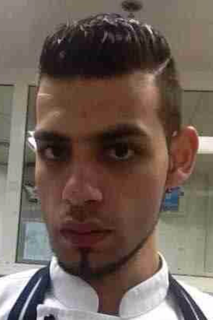 Name: Morhaf Sex: MaleMarital Status: SingleDate of Birth: 01/01/1990Nationality: SyrianC/o-Mobile: +971503718643E-mail Address: morhaaf.344582@2freemail.com Permanent Address: Dubai, UAE.Visa status: Employment visa.Profile Summary:-Qualified & goal oriented professional with over 5 years experience in the Food & Beverage/ Hospitality Industry with 5 Stars Properties. Shelf oriented seeking a new challenge in Hospitality & Hotel Industry where I can professionally develop and extend my knowledge and experience.Areas of expertise & key strengths:-Experienced in Hospitality and 5 Stars Hospitality Industries, Banquet & Events,-Computer skills (Internet & E-mail)-A team player with organizational and good communication skills, Educational Background:- Higher Diploma Degree in Hospitality Management (Vocational Institute of Hotel Management-Idlib-Syria 2004-2007)Professional Experience:Sr Chef De Partebutcher at Jumeirah beach hotel* Jumeirah Dubai – UAE from 25 October up to date Key Responsibilities:-Preparing cold appetizers (Specialty Lebanese). -Assisting in the hot section in the outlet.-Preparing all kinds of meat, poultry & Fish (cuts).-Handling special marinating for all kinds of meat.-Ensuring that all sections in the restaurant have their needed cuts, especially hot section.Ensuring the company’s required standards of customer care and quality are met* Chef De Partie butcher (promoted) at Le Meridian Hotel (Starwood hotels.com) Airport Dubai-UAE from 1st July 2008 till 16 October2011.Key Responsibilities:-Preparing cold appetizers (Specialty Lebanese). -Assisting in the hot section in the outlet.-Preparing all kinds of meat, poultry & Fish (cuts).-Handling special marinating for all kinds of meat.-Ensuring that all sections in the restaurant have their needed cuts, especially hot section.-Ensuring the company’s required standards of customer care and quality are met.* Demi Chef  in Le Meridian Hotel (Starwoodhotels.com) Airport Dubai from 14th May 2007 till 30th June 2008.*Butcher in Bay Rock Café-Lebanon from 30th June 2005 till 22nd September 2006.Personal Training Record:  -Core Skills: Quality ISO 9001:2000, EMS ISO 14001, Guest Care, Health & Safety, Procedure in the event of fire, Procedure in the event of Accident.-On-Job Training: Achieving excellence, HACCP, Emergency and Health, Food Hygiene, ISO 22000Languages:Arabic: Mother tongue.English: Fair in speaking 